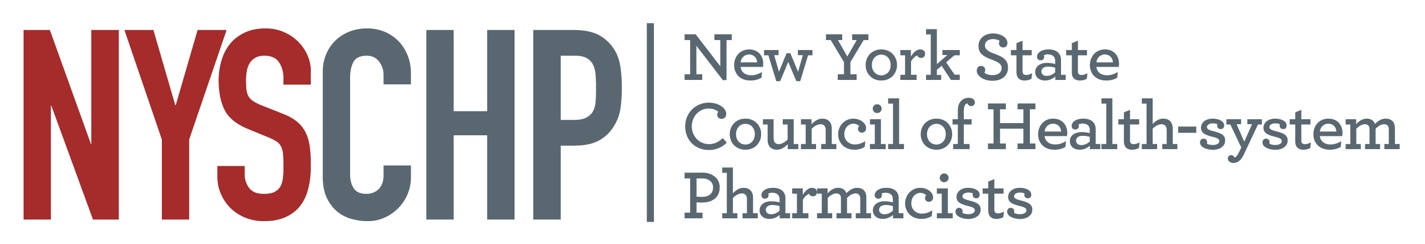 New York State Council of Health-system PharmacistsREPORT OF Director of Education and Professional DevelopmentNicole Cieri-Hutcherson, PharmD, BCPS, NCMPApril 7, 2022Responsibility of the Division The charge of the Director of Education and Professional Development as defined in the Constitution and Bylaws of the NYSCHP, is to be responsible for: “conducting programs of continuing education including the Annual Assembly and Midyear Clinical Programs; creating, developing, and monitoring all educational activities including, but not limited to, competencies and certification of continuing education credit. He/she is also responsible for developing and being sensitive to the educational needs of the membership through the resources of the Council and affiliated chapters and the Director of Chapter Services.”Committees of the Division Education and Professional Development CommitteeChair: Chung-Shien LeeStudent Competition Subcommittee Co-Chairs:  Wes Kufel and Kelly BachStudent Education/Development Subcommittee Co-Chairs: Shireen Farzadeh and Samantha MoorePoster Subcommittee Chair:  Ami ShahTriState Subcommittee Chair: TBDMembersActivities: Past https://nyschp.memberclicks.net/nyschp-webinar Annual Assembly 2021Attendance:Enduring CE credit claims for 30 days after the event: none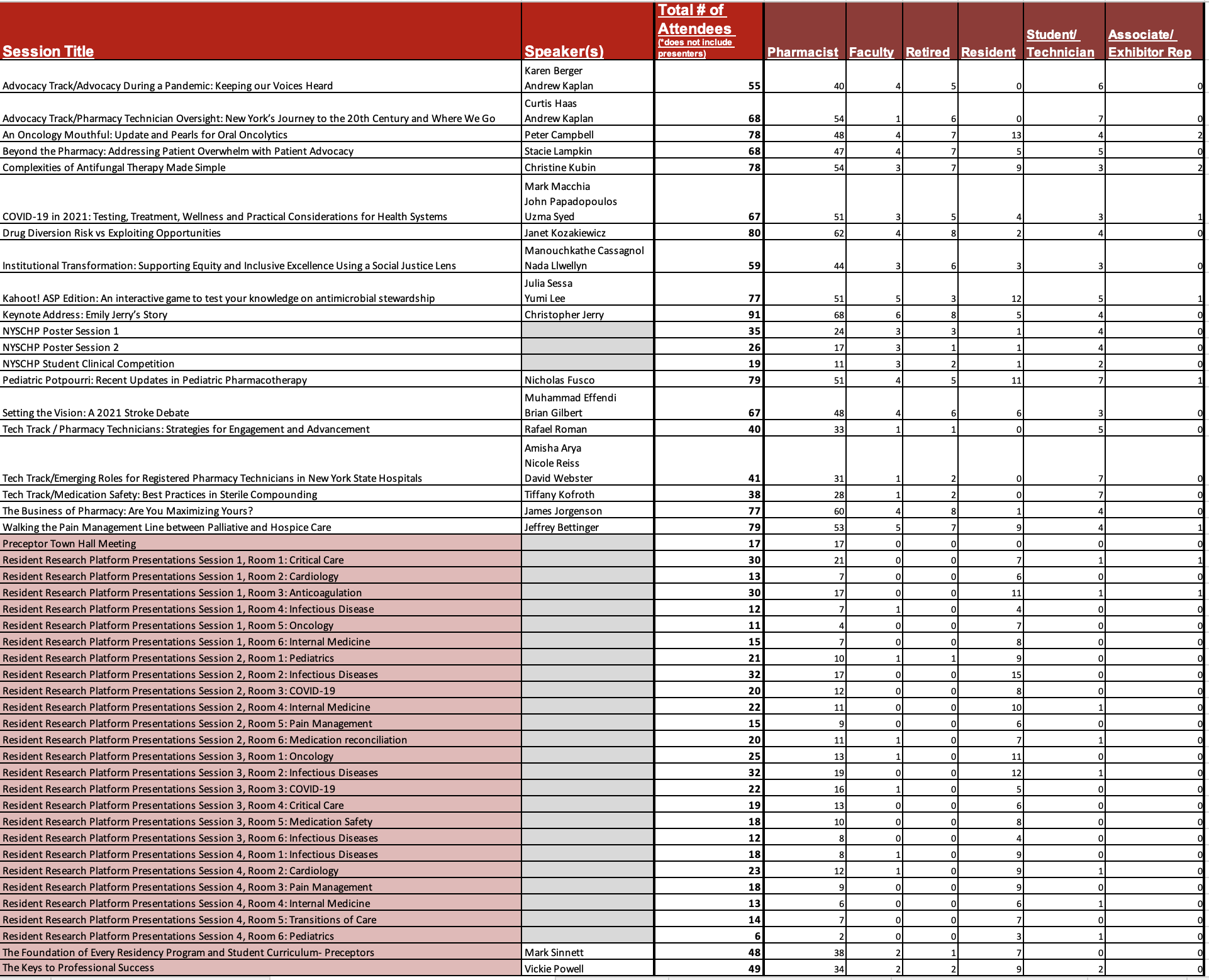 TriState 2021Attendance: 88 registrants, 86 attendeesVendors: 45 companies; 68 individuals Activities: FutureOncology Symposium 6/18/2022Venue: NYU LangoneEducational programmingGeriatrics Certificate 2022-2024Registration open: https://nyschp.memberclicks.net/index.php?option=com_mcform&view=ngforms&id=2114150 Certificate Information: 8 total credits required for certificate:Total: At least 12 credits total of CE offered over 2 year period (as live and home study)Home study: Up to 50% of 8 credits may be home study6 home study credits will be offered over a period of 2 yearsLive: At least 1 live CE will be offered at  the Annual Assembly, 2 live CE offered throughout year (webinars or miniseries) 6 live offered over 2 yearsOther Future Plans:Replacement of local webinar reaccreditation with original content to meet certificate programsFuture certificate programs: Diversity certificate programLeadership certificate programStrategic Plan Tasks: Status UpdateEngageLeadAdvocateHOD Recommendations: Status UpdateKim Zammit	: When a board member or committee chair speaks at NYSCHP events on topics directly related to their board/committee responsibilities provision of an honorarium should be waived.Discussed at EPD committee meeting and with EPD Committee Chair. Committee has moved forward with requesting gratis presentations from board members and committee chairs, regardless of topic to avoid conflicts of interest.Michele Kaufman: Monthly Webinar's be presented as an encore in the evening as well as during the 12:00 noon - 1:00 pm timeslot.Discussed at EPD committee meeting and with EPD Committee Chair. Due to limited council and committee resources, the committee is in agreement that we are unable to offer this at this time. We will continue to make sure to offer webinars at varying times/days of the week throughout the year with special emphasis on technician programming being offered in the evening as we did this past summer. The miniseries also provides an opportunity for 8 CE credits per year in the evenings that are also accredited for pharmacists and technicians. All webinars that have speaker permission are also recorded and available with slides on the NYSCHP website for non-CE viewing.Review of Position Statements: Status UpdateNone at this timeRespectfully submitted,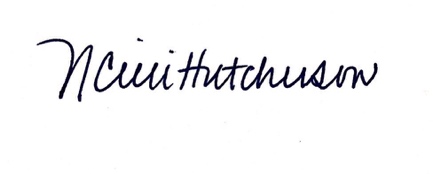 Nicole Cieri-Hutcherson, PharmD, BCPS, NCMPDirector, Education and Professional DevelopmentLast NameFirst NameE-mailAberleCaitlinCaitlin.Aberle@wmchealth.orgBachKellykelly.bach@acphs.eduBylandFaiyhFmslaton@gmail.comCassidyRuthrcassidy@sbhny.orgCheng-LaiAngelaACHENG@montefiore.orgChin-HonJamiejamiehchin@gmail.comChristensenHeideHeide.Christensen@chsli.orgCieri- HutchersonNicolenecieri@buffalo.eduClarkCollincollincl@buffalo.eduCohenHenryHenry.Cohen@touro.eduDefayette (Gawron)Aubreyaagawron3@gmail.comFainAlinaalinafain90@gmail.comFarzadehShireenshireenf@gmail.comFellowsShawnsfellows@sjfc.eduFlynnShaunsflynn@nyschp.orgFreireCarmenTrabcarmen@gmail.comGoldsteinMatthewmattg81650@aol.comJakubovics (Friedman)MichelleMichelle.Jakubovics@touro.eduKhaimovaRebeccarkhaimova@gmail.comKlangMarkklangm@mskcc.orgKploanySefaskploany@gmail.comKufelWesleywkufel@binghamton.eduKuriakoseTobintobin.kuriakose15@my.stjohns.eduLamSumLams1@stjohns.eduLeeChung-Shienleec3@stjohns.eduLeeYumileey2@stjohns.eduLiawSamanthaSLiaw@northwell.eduLongJasonjlong181@gmail.comMagaldiTommagalditom@gmail.comMondielloTarynmondiellot@gmail.comPaskovatyAllapaskovaa@gmail.comPintoJosephjoseph.pinto@mountsinai.orgShahAmiamishah1221@gmail.comSobreraMariaMSorbera526@gmail.comSymoniakMelaniemsymoniak@sjfc.eduWangShanshan.wang@nyulangone.orgWillnerDebradevorawillner@gmail.comZammitKimberlyzammitkt@gmail.comZadaIlanitIlanit.zada1@gmail.comDateTimeDay of WeekTitleProgram at Which Program was HeldSpeaker(s)Chapter Webinar is Originally FromChapter that Speaker is a Member ofChapter that Speaker is a Member ofRegAtt5/19/202112-1 PMWedCOVID-19 Update from Infectious Diseases Perspective by Monthly WebinarPatricia Saunders-HaoLong IslandLong IslandN/A199975/27/20212-3:30 PMThursWork-life balanceStudent Education SeriesBill PrescottOriginalOriginalWestern25106/8/202112-1 PMTuesTransplant ImmunosuppressionMonthly WebinarNicholas A. Jandovitz and Nadine T. Breslin-192907/20/20216-7 PMTuesPTCE Crash Course and Medication Safety Review – Part 1Monthly WebinarAdrian Chatham, Jamie Chin-Hon, Lilia DavenportNYCNYCNYC 176797/29/20216-7 PMThursPTCE Crash Course and Medication Safety Review – Part 2Monthly WebinarSarah Amin, Matthhew Goldstein, Matthew LiNYCNYCNYC161608/24/20216-8 PMTuesNYSCHP: 2021 Critical Care Webinar Series - Session 1MiniseriesKasia Gosek, Matthew LiOriginalOriginalNYC3652088/26/20216-8 PMThursNYSCHP: 2021 Critical Care Webinar Series - Session 2MiniseriesSamantha Moore, Kaitlin LandolfOriginalOriginalNYC 3011459/20/202112-1 PMMonEmerging Drug TrendsMonthly WebinarWilliam EgglestonSTSTST1809710/1/2021All dayFriTriState ProgramTristateMultipleOriginalOriginalN/A--10/6/202112-1 PMWedAntiplatelet or anticoagulants in TAVRNYS ACCP CollaborationCaitlin KuligOriginalOriginalN/A1105311/8/202112-1 PMMonMedical Marijuana in NYSCEI CollaborationJessica Robinson-PappOriginalOriginalN/A1496612/14/202112-1 PMTues New Practitioner Webinar: Extinguishing Burn OutNew Practitioner CollaborationDanielle Cabral and Rebecca KhaimovaOriginalOriginalLI, Royals152651/11/20227-9 PMTuesNYSCHP: 2022 Geriatrics Webinar Series - Session 1MiniseriesShireen Farzadeh, John NoviaskyOriginalOriginalNYC1581001/19/20227-9 PMWedNYSCHP: 2022 Geriatrics Webinar Series - Session 2MiniseriesRobert Accetta, Kelly UlenOriginalOriginalCentral14886DateTimeDay of WeekTitleProgram at Which Program was HeldSpeaker(s)Chapter Webinar is Originally FromChapter that Speaker is a Member of2/8/202212-1 PMTuesPharmacy Advocacy: If Not You, Who? Monthly WebinarSamantha Paone and Rachel QuinnOriginalRoyals, LI3/10/202212-1 PMThursBest Practices in Establishing a Controlled Substance Diversion Surveillance ProcessMonthly WebinarAmisha AryaOriginalNYCApril 2022Annual AssemblyAll Day-Annual Assembly-N/AN/AMay 2022Reaccreditation of local programmingMonthly WebinarJune 2022Reaccreditation of local programmingMonthly Webinar6/18/2022All dayOncology SymposiumOncology SymposiumOriginal9/23/2022All dayFriTriState ProgrammingTriState-OriginalTimeSpeaker(s)Topic titleSaturday, June 18th, 20228:00 AM – 9:00 AMPHARMACY TIMESPHARMACY TIMESChronic Lymphocytic Leukemia: Optimizing Patient Care Through Expert Knowledge of Drug Therapies and Treatment-Related ToxicitiesSaturday, June 18th, 20229:00 AM – 10:00 AMASHP SPEAKERImmunotherapySaturday, June 18th, 202210:00 AM – 11:00 AMKEYNOTEBenyam Muluneh KEYNOTE: The Next Frontier: Moving from Innovation to OptimizationSaturday, June 18th, 202211:00 AM – 12:00 PMEXHIBITSEXHIBITSEXHIBITSSaturday, June 18th, 202212:00 PM – 1:00 PMPHARMACY TIMESPHARMACY TIMESCaring for Patients With Multiple Myeloma Through Pharmacist-Directed Supportive Care and Toxicity Management StrategiesSaturday, June 18th, 20221:00 PM – 2:00 PMStephen Eng Nicole Daukshus CAR T-cell Therapies: Current Treatment Strategies in the Adult and Pediatric PopulationSaturday, June 18th, 20222:00 PM – 3:00 PMPeter Campbell Jordan Pleskow COVID-19 and Cancer: The Current Impact on Treatment and Supportive CareSaturday, June 18th, 20223:00 PM – 4:00 PMResident Clinical PearlsAlice Wang The ART of Chemotherapy: Navigating Interactions Between Antiretrovirals and ChemotherapyChandni Patel Role of Glucarpidase in Delayed Methotrexate ClearanceAlyssa CendagortaReview of Asparaginase Toxicity and Adult Dose CappingAngelica Bevinetto Therapeutic Drug Monitoring (TDM) of Asparaginase in the Pediatric PopulationStrategyAction ItemsNotesDevelop innovative and attractive programming and networking opportunities for all members.Subcommittee meetings for webinar, Tristate and Annual Assembly programming, specialty symposia Work with associated directors and committee chairs  Continue surveying members & potential members to identify needs, trends, and effectiveness of current offerings. Annual membership education interest surveysTechnician education interest surveysStudent education interest surveysAnnual Assembly education surveyWork with associated directors and committee chairs  Increase greater awareness and participation in NYSCHP programming.Regular email blasts and social media calendar review.Plan in future to synchronize Podcasts, YouTube Channel, Webinar CE if possibleWork with Communication CommitteeStrategyAction ItemsNotesDesign and implement annual leadership development cycle, including recruitment, orientation, and key governance documents and resources. Annual call for program chairs/subcommittee chairs in the summer conducted and selections made. Planning for EPD chair succession ongoing.Continue to develop Committees, ensuring structure and goals meet Council’s needs.Subcommittee reports at quarterly meetingsStrategyAction ItemsNotesProvide routine reporting methodology for all government affairs issues and updates. Advocacy CE track during AA Advocacy CE during Advocacy WeekWork with VP Public Policy and associated committeesIncrease interest and participation in Lobby Day. (advocacy week)Advocacy CE during Advocacy Week